ФЭМП «Логика»Задачи: закрепить пройденный материал, развивать логическое мышлениеХод:Разминка.Нарисуй домик в пустой клетке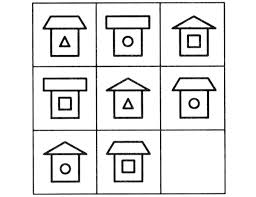 Основной этап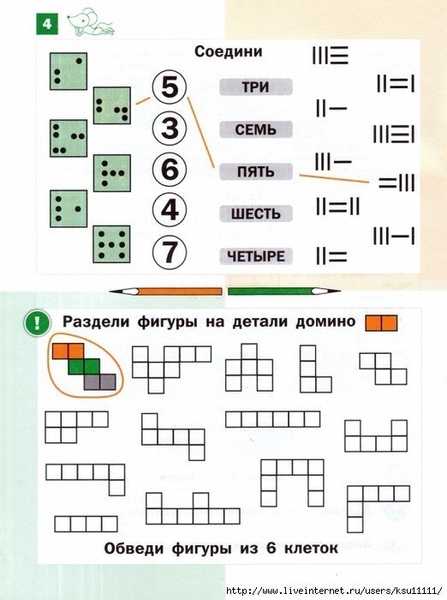 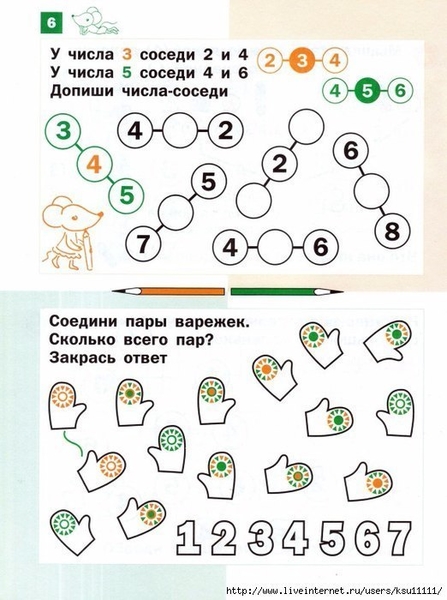 